Информация о РЦСПНВыплаты и пособияЮридическая помощьОтчетная информацияСправочные материалыДля получения онлайн - консультации о праве на меры социальной поддержки, предоставляемые государственным казенным учреждением Республиканский центр социальной поддержки населения, просим ответить на вопросы анкеты.Сведения, которые Вы сообщаете о себе анализируются на условиях анонимности, что гарантирует защиту Ваших персональных данных, но позволяет получить исчерпывающую и достоверную информацию о Ваших правах на меры социальной поддержки, отнесенные к компетенции нашего учреждения.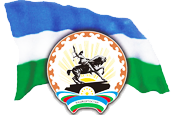 ГКУ Республиканский центр социальной поддержки населенияИнформация о РЦСПН Устав Структура аппарата Сведения о руководителях Новости График личного приема граждан Обращения граждан Порядок рассмотрения обращений граждан Обзор обращений Фотогалерея Видеоматериалы Государственные закупки Филиалы, отделы, подведомственные территории Защита персональных данных Противодействие коррупции Контактная информацияВеличина прожиточного минимумана душу населения —9014 руб.Минимальный размер 
оплаты труда —12 837,45 руб.Онлайн-консультантО праве граждан на меры социальной поддержкиПрием гражданФорма предварительной записиОнлайн-калькулятор субсидийна оплату жилого помещения и коммунальных услугГосударственные услуги в электронном видеПримите участие в опросеВаше мнение важно для нас!Часто задаваемые вопросыВопрос: Я живу в г. Октябрьском, скажите, пожалуйста, кто имеет право на получение субсидии на оплату жилого помещения и коммунальных услуг? Каков порядок ее предоставления?Посмотреть ответГосуслуги без очереди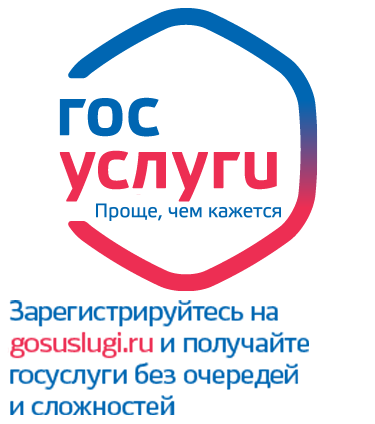 